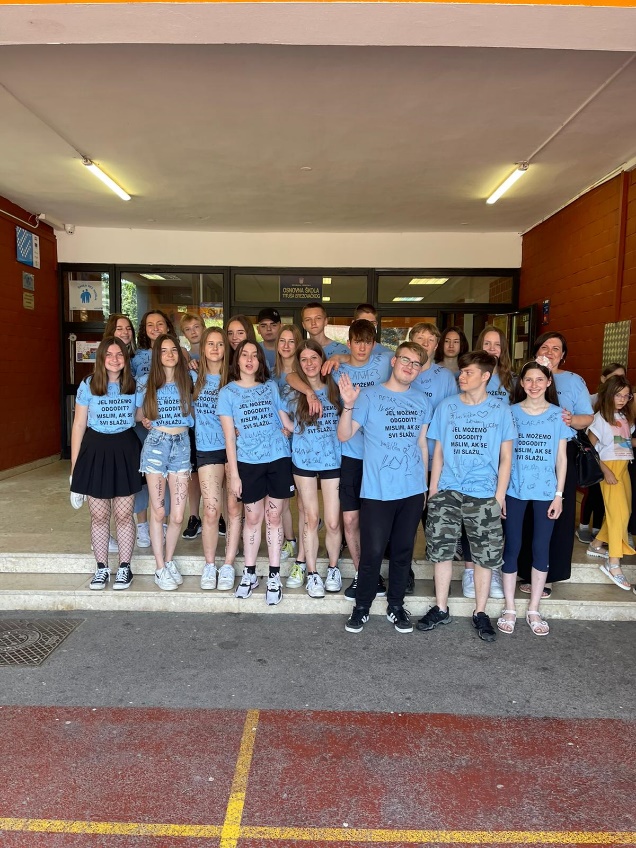 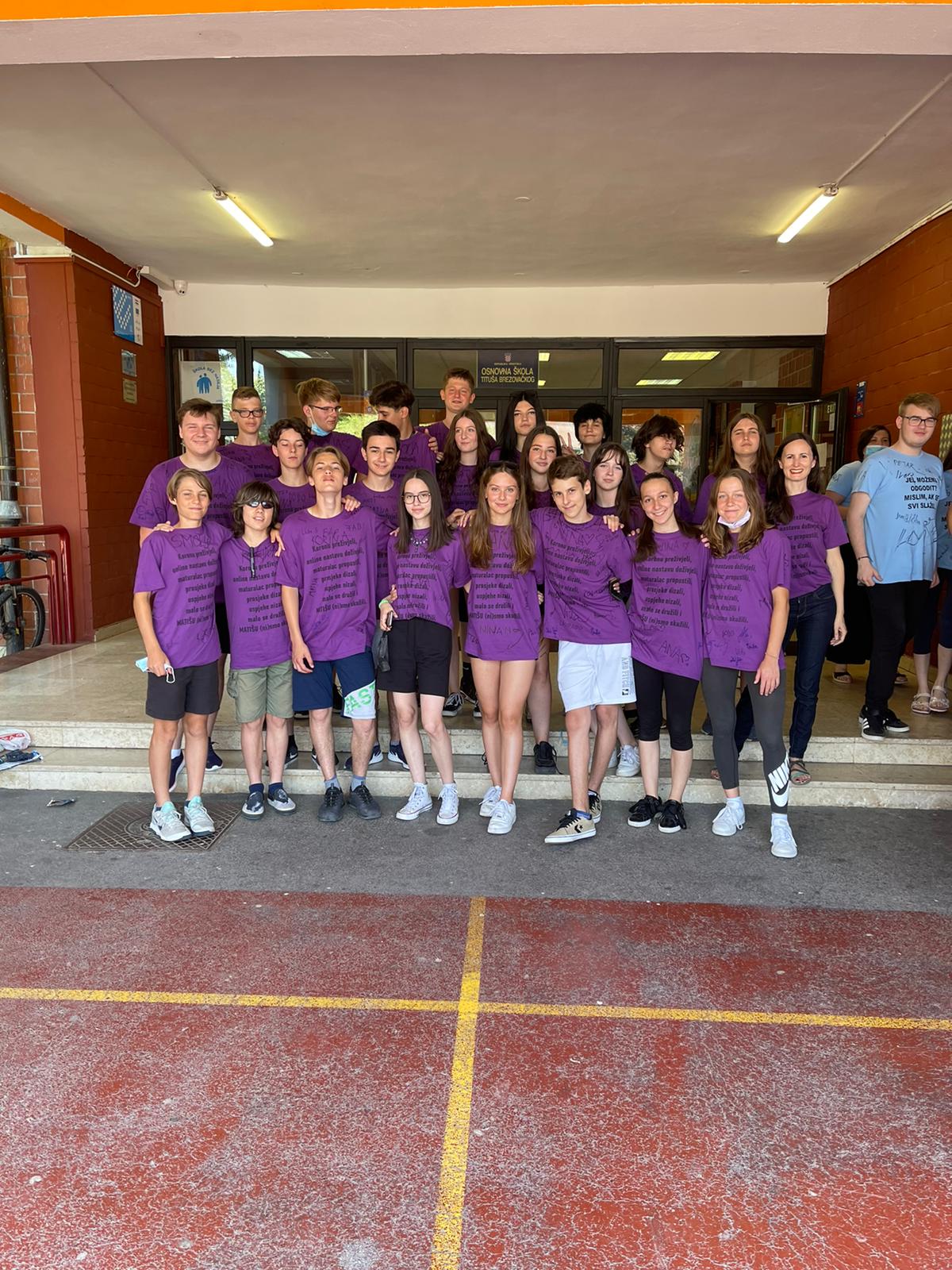 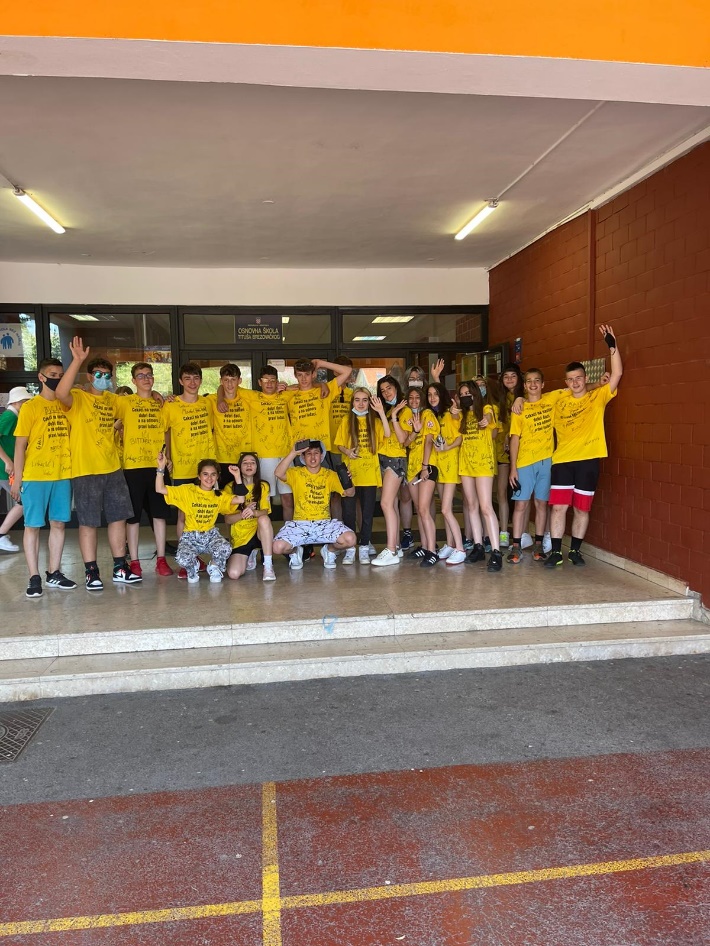 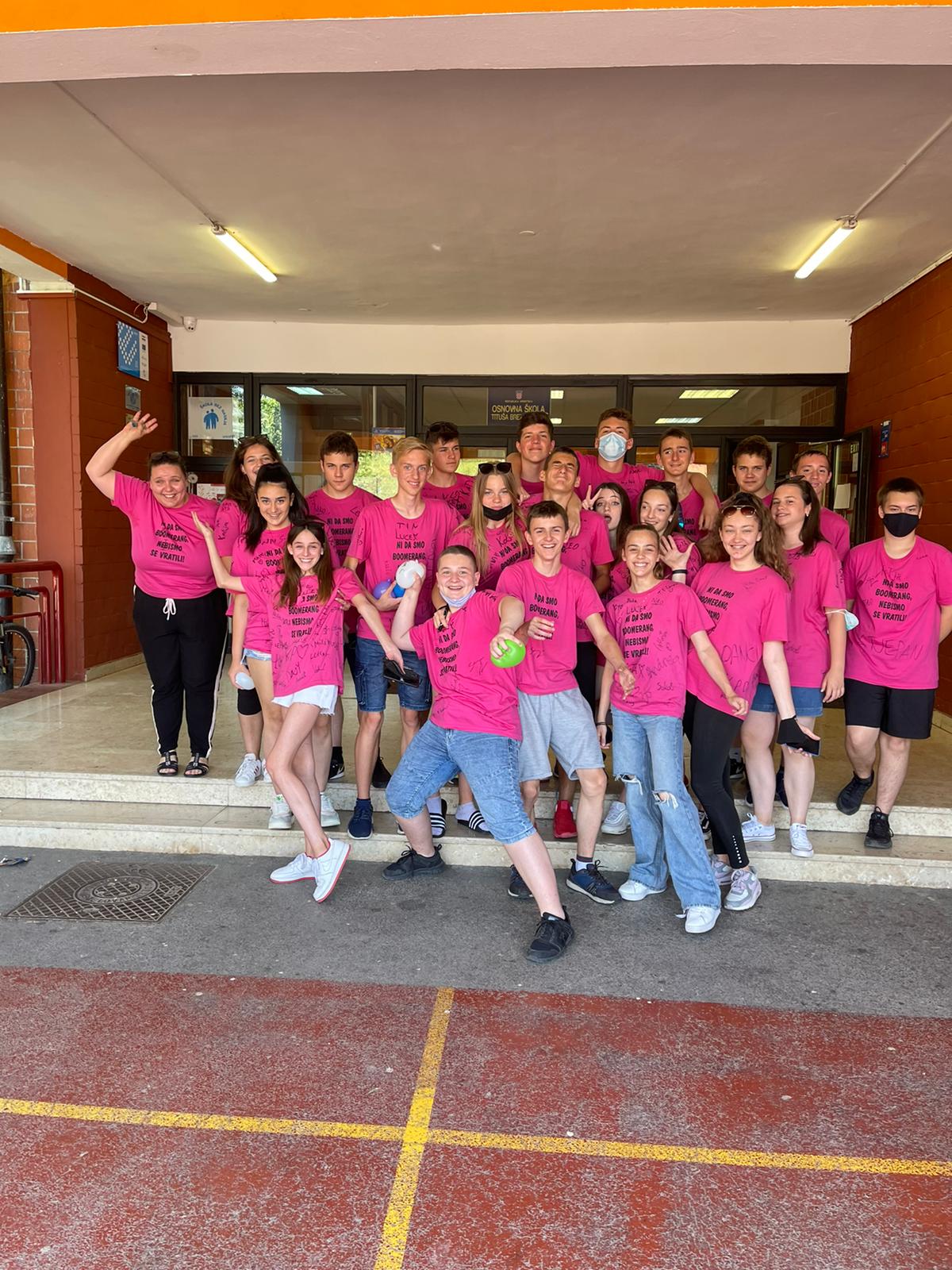 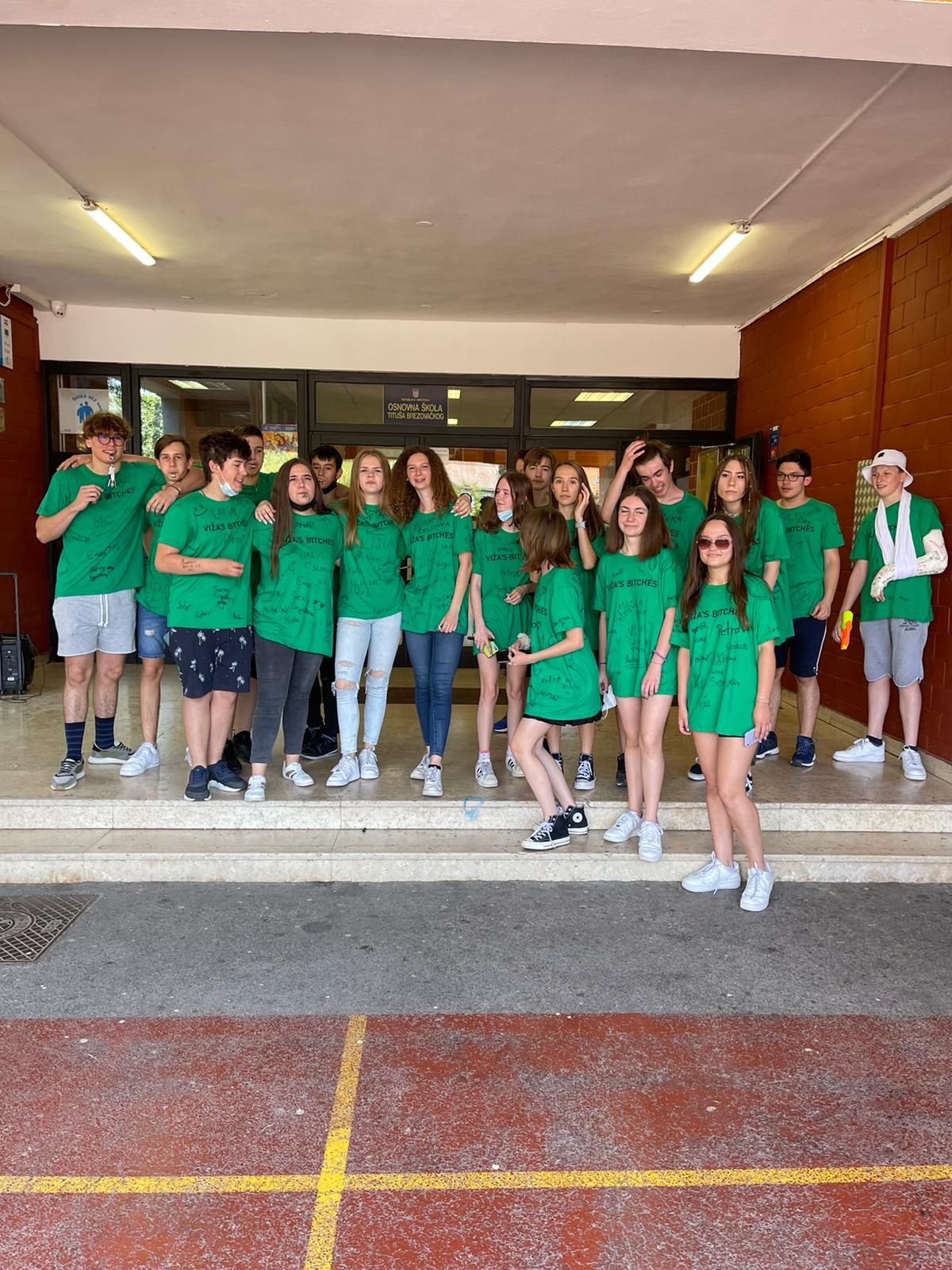 DRAGI NAŠI OSMAŠI, OD SRCA VAM ŽELIMO SRETAN UPIS I ŠTO USPJEŠNIJE ŠKOLOVANJE.                                                                                                Učitelji i ravnateljica škole